Felinfach Community CouncilAgenda for Regular Meeting to be held at Maes-y-Bellan ChapelOn Tuesday 15th March 20226.30pmRegister of attendees will be takenApologies.Any other business for agenda.Minutes of last meeting Declaration of interestActionsCommemorative bench  for Platinum Jubilee in Llandefalle Churchyard – contribution towards bench.Multi-locational meetings. – being able to provide remote access to all meetingsHedge Cutting around Trehenry Farm.2. Planning 2.1 – Planning enforcement  - Maes-y-Bellan 2.2 - 22/0230/HH Grid Reference: E:310984 N: 234903 Proposal: Construction of 2-storey pitched roofed extension to front elevation, with glazed screen and Juliet balcony to side elevation of new extension. Construction of side entrance porch to house. Construction of detached, domestic garage block. Site Address: Little Tredurn , Llandefalle, Brecon, LD3 0UWInformation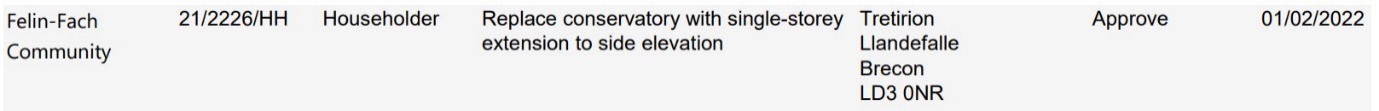 3.0 - Correspondence 3.1 - Road above Tredurn – repairs needed.3.2 – Donations – final allocation for 2021-20223.3 – Risk Assessments – Please return completed form 3.4 – Nomination Papers for Community Council Elections 3.5 - We want to help your community – Woodland Trust.Reports – Biodiversity – Report every 3 years, Brechfa Pool, Bird Boxes County Councillor Report.FinanceBalance of AccountsInternal Audit  - Accceptance of engagement letter to carry out audit by Z.MathiasInvoices to be paid – Community Heartbeat – Annual Support		      Community Heartbeat – VETS		      One Voice Wales - MembershipPoint of InterestLetter from James Evans regarding General Power under section 137Countryside access: setting the record straightMeeting Dates for 2022-2023Chairman’s BusinessDate of next meetingResponse from Vincent Playdon – PCC HighwaysHi DelythActionsI spoke to Mr Thomas on the day of your last email – he did promise me he would get the work done asap – A big problem we are having at the minute is NRW are telling farmers to only cut their hedges once every 2 years to help wildlife !!! obviously this is no good to us when they are next to a road !!.  He thought he was doing the right thing but I explained that highway safety must come over the nature aspect and that they need to be cut.  If the hedge needs cutting for safety reasons it can be cut during nesting season.3.1 Sorry about the potholes – they are the next job to be done when the pothole gang get going again, we have been flat out dealing with the recent storm damage and trunk road issues- when they are next out the potholes you have reported will be the first ones they do.Best regardsVincentDonations£150 remaining from budgetMacmillan Cancer SupportHope House /Ty GobaithTenovus Cancer CareRonald McDonald House CharitiesWales Air AmbulanceLlangollen 2022Teenage Cancer Trust3.5 -  We want to help your communityThe Welsh Government launched the My Tree, Our Forest scheme on 6 December 2021 with the Woodland Trust as the chosen delivery partner. The scheme looks to plant 300,000 trees by the end of March 2023 – offering every household in Wales the chance to plant a tree or have a tree planted on their behalf over the course of its lifetime. The scheme makes up one element of the ambitious National Forest of Wales which aims to plant 86 million trees across the country over the coming decades through a series of community action and forest planting schemes. This piece will be one of many community engagement areas of work.Can you help us help them?For this project we will need land to plant trees on as part of the Plant a Tree for Me scheme in order to be open to as many people as possible and further our intentions of being inclusive. Currently the second season will see 250,000+ trees for planting via hubs, whether that is public collection or for planting in larger areas. The more trees we can plant on behalf of others, the more people whom are not normally able to engage in planting schemes that can get involved, and the more community engagement potential too. What this means:If you have land suitable for planting any volume of trees, this could be anything from 20 trees to 500 trees (or more!) then please email us at walestreegiveaway@woodlandtrust.org.uk You’ll receive an email from us and we’ll follow up with some questions in AprilIf the land is suitable for planting, we will provide you trees, free of charge to plantIf you need help planting the trees, we can work with you to organise tree planting events with the community – publicising these and encouraging attendance.If you’d like people to visit the newly planted space, we may upload a map of the sites. Don’t worry if not, we won’t mention any spaces that the land owner doesn’t want to bring foot traffic to.Alternatively (or in addition..) we are looking for spaces to act as one of the 25 hubs in the second planting season (November 2022 and March 2023 currently). If you think you have a space that can provide the below function, please email us at walestreegiveaway@woodlandtrust.org.ukSites will need to have public access as we will be directing thousands of people over the months to come to the siteSites will need to be able to receive and care for up to 7000 trees (saplings that are twig-like in size, 20-30cm with some soil around the rootage) Be able to provide imagery, information and keep in contact with us on the uptake of trees over the opening months. Opening times can be flexible as we want to be open for and appeal to as many different lifestyles as possible.Whether neither of the above work for you, or one or both do, we’d welcome your support on this ambitious piece. If you have a scheme or working relationship that ties in nicely to this, let us know! We’re keen to champion tree planting around the country and work with others to build towards the National Forest for Wales, for all.Many thanksLisa (lisajones@woodlandtrust.org.uk) 